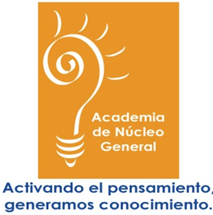 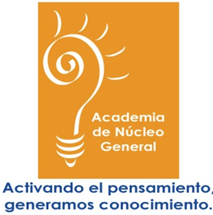 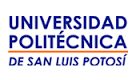 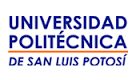 LISTA  DE COTEJO PARA ARTICULOMateria:Nombre del maestro:Nombre del maestro:Fecha:Nombre del estudiante (s):Nombre del estudiante (s):Grupo:Carrera:Nombre de la investigación:ElementoPuntuaciónPuntuación Obtenida SINOObservacionesPortada Resumen o Abstracen inglés y español en  máximo un párrafo de 9 renglones y mínimo de 5 (se explica el tema, los autores, teoría que se utilizaron, el enfoque, diseño y técnicas además de algunas evidencias)Palabras claves en español e inglés que expresen ideas concretas entre 3 y 5 Introducción en la cual se redactará y explicará la delimitación, la justificación, los objetivos, las preguntas de investigación y la hipótesisMarco teórico donde se presenten los siguientes puntos	Antecedentes•	Contexto •	Definición de conceptos•	Evaluación o comparación teórica•	Toma de una perspectivaMetodología que especifique:   •	Diseño•	Enfoque•	Técnicas•	Procedimientos•	MuestraResultados de la investigación  •	Redacción combinada con gráficas, fotos y esquemas obtenidos durante la investigación, se debe contrastar la información de campo es decir encuestas, entrevistas,  u observación y contrastar con los artículos leídosConclusión    •	Que exprese el cumplimiento de objetivos, preguntas de investigación e hipótesis, tomando como evidencia los porcentajes obtenidos en los resultados Bibliografíacon formato APA, en orden alfabético a partir del apellido del autorAnexos       (Un formato de encuesta vacía, gráficas o cuadros realizados durante el proceso de transformación de la información, se numera cada anexo)Presentación: Las diapositivas en documento de 6 en los anexosCartel: En tamaño carta en  los anexos Formato: Letra arial 12, interlineado 1.5, paginado, justificado, títulos en negritas y datos personales en la primera pagina, se entrega en carpeta transparente de costillaTotal